
UNIWERSYTET KAZIMIERZA WIELKIEGO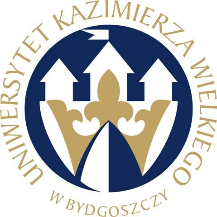 W BYDGOSZCZYul. Chodkiewicza 30, 85 – 064 Bydgoszcz, tel. 052 341 91 00 fax. 052 360 82 06NIP 5542647568 REGON 340057695www.ukw.edu.plUKW/DZP-282-ZO-B-24/2022					                                  Bydgoszcz, 25.11.2022 r.Dotyczy: Postępowania w trybie zapytania ofertowego na dostawę odczynników i materiałów zużywalnych na potrzeby UKWINFORMACJA DLA WYKONAWCÓWW związku z rozbieżnością w ilości części pomiędzy formularzem elektronicznym na Platformie zakupowej a załącznikiem nr 2 do zapytania ofertowego (Formularz cenowy) Zamawiający informuje, że wiążące są ceny wynikające z treści oferty złożonej przez Wykonawcę na Formularzu cenowym i ofertowym.Kanclerz UKWmgr Renata Malak